Translate Technology Accelerator Package: Funding Call
Do you have an idea or existing medical technology that would benefit from additional support and clinical, patient, or public involvement?Up to £130,000 of support is available for academics in the Leeds City Region to progress their medical technology research projects closer to market.Translate has funding available to offer Technology Accelerator Packages, providing financial and in-kind support worth up to £13,000 per package to aid the successful translation of existing academic research projects.  Up to 10 packages will be offered in total.The funding will support early stage validation and de-risking of technologies: conducting early stage market and opportunity validation, ensuring there is a clear need for a new technology, and that the technology is designed to meet the demands of the end user from the outset.  This accelerates technologies towards commercialisation or clinical adoption, and assists in attracting external funding or investment.The Translate Technology Accelerator Package can support:Holding patient, carer, and public consultation workshops to identify and validate the need for a particular project or technologyHolding clinical consultation workshops with clinicians and healthcare professionals to validate the need for a particular project or technologyHolding consultation or technology showcase workshops with regional and national representative bodies- including clinical commissioning groups (CCGs), NHS organisations, representative networks, large charities, and regional third sector organisations Further support may be available to pursue specific project opportunities through:Developing technology road maps and routes to commercialisationMarket and opportunity analysisIP landscaping and advice on IP protectionConfidentiality agreements and non-confidential disclosuresRegulatory pathway guidanceLinks to potential commercial and industrial partnersIdentification and assistance applying for external fundingProject planning and work plan developmentSupport and Funding AvailableUp to £3,000 is available per package to cover associated costs (e.g. holding workshops and specific pieces of external consultancy work), with additional one-to-one support worth up to £10,000 provided by a dedicated Technology Innovation Manager.  We are unable to fund salary costs, or the purchase of electronic equipment.EligibilityApplications are invited from academics (including post-doctoral to professorial level) who are based at one of the five Translate partner universities - University of Bradford, University of Huddersfield, Leeds Beckett University, University of Leeds, and the University of York.We support the development of medical devices, materials, and software, but we do not support the development and discovery of pharmaceuticals and cancer therapeutics.We will only support applications from academics who are interested in successfully translating their research into commercial or clinical opportunities. The scheme is not intended to fund basic research only.Whilst applications are invited from academics seeking to explore applications of their technology which may be at a very early stage of development (including TRL 1 and 2), development should have at least progressed beyond the blue sky idea phase, with some tangible background work in place.  An example of the TRL stages in medical device development is show below, however applicants are encouraged to get in touch to discuss their technology if they are unsure.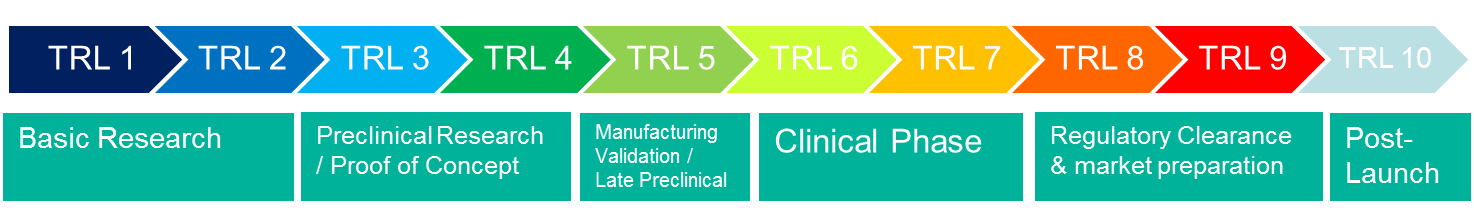 Example of Technology Readiness Levels (TRLs) used in medical device developmentApplicants should ensure that their technology or unmet clinical need addresses at least one of the Translate primary areas of interest:Evaluative and Enabling TechnologiesICT and E-HealthImaging and DiagnosticsImplantable DevicesRehabilitation and Assistive TechnologySurgical and Medical EquipmentWound Care and Infection ControlIf you are unsure about the eligibility of your project or you have any questions, contact one of the Translate Technology Innovation Managers.  Contact details are included at the end of this document.DurationSupport will initially be provided over a period of 12 months from the date of award, however, further support may be available, based on the progress made with the technology.Key DatesApplications for the Translate Technology Accelerator Package are invited in two rounds:Opening Date: 13th March 2017		Closing date			Support to be provided byRound I: 	31st May 2017			31st May 2018Round II:	31st July 2017			31st July 2018How to ApplyApplication forms are available to download from the Translate website, however, applicants are advised to contact us before submitting an application to discuss the best options for your particular project.  Applicants are also advised to engage with their host institution’s business development managers or technology transfer office before completing an application.Academics who have previously discussed project opportunities with us should speak to their Translate Technology Innovation Manager to discuss the best options for their project.Completed forms should be emailed to hello@translate-medtech.ac.uk by 31 May or 31 July 2017, early applications are recommended.Assessment ProcessApplications will be assessed by a panel comprising business and technology development professionals from the Translate partner universities. Input from academics, and non-academic members of the Translate External Advisory Board will be sought as appropriate.  Confidentiality of applications will be ensured throughout the assessment process.The panel will consider the following:Development of new collaborationsLikelihood of progress towards commercialisation or clinical applicationPotential markets and sizesEstimated time period required for developmentRegulatory pathwayCurrent clinical procedures, or current stage of the technologySkills and track record of the project teamConditions of AwardSuccessful applicants will be expected to work in partnership with a Translate Technology Innovation Manager throughout the period of award.  Recipients of funding will be expected to provide regular updates after specific activities have been completed, or when significant project milestones are reached.  This will be discussed and agreed between the award holder and their allocated Technology Innovation Manager.Successful applicants may also be required to:Provide a final report on the value gained from the package (template to be provided)Provide a case study (written in conjunction with a PR agency) or a blog post for the Translate website Present at a Translate event
About TranslateThe Leeds City Region is a driving force in the UK healthcare sector, with world-leading clinical expertise alongside research and development capacity across its universities, hospitals, healthcare and medical device manufacturing sectors. Translate: Medical Technologies in the Leeds City Region is a partnership of five universities in the Leeds City Region with world-class expertise in the development of new medical technologies. It aims to develop nationally leading capability in Medical Technology Innovation in the Leeds City Region, establishing a sustainable community of academic, industry and clinical partners that are connected and committed to working in partnership to deliver a strong local economy and patient benefits. Translate works alongside and supports its partner university technology transfer offices and business development colleagues.  The programme is financed by the HEFCE Catalyst Fund.
Further InformationIf you would like further information, help or advice with an application, or to discuss your technology or unmet needs in a confidential manner than please contact:Dr Sean ClarksonTechnology Innovation Manager0113 34 37244s.clarkson@leeds.ac.uk Dr Danielle MilesTechnology Innovation Manager0113 34 30921D.E.Miles@leeds.ac.uk 